_______________________________________________________________________                                                           ПОСТАНОВЛЕНИЕ                                                                                        JОП                              «15 »  сентября 2021 г. №  29 - 1с.КокоряОб утверждении порядка ведения реестра расходных обязательствмуниципального образования Кокоринское сельское поселение Кош-Агачского района Республики Алтай 	В соответствии со статьей 87 Бюджетного кодекса Российской Федерации от 31.07.1998 № 145-ФЗ, статьей 53 Федерального закона от 06 октября 2003 № 131-ФЗ «Об общих принципах организации местного самоуправления в Российской Федерации», Кокоринская сельская администрацияПОСТАНОВЛЯЕТ:1.Утвердить прилагаемый Порядок ведения реестра расходных обязательств муниципального образования Кокоринское сельское поселение Кош-Агачского района Республики Алтай.2. Опубликовать настоящее постановление на официальном сайте в сети интернет. 3.  Контроль за выполнением настоящего постановления возложить на экономиста по финансовой работе Кудачинову Д.Д.4. Постановление вступает в силу после его официального опубликования (обнародования).ПОРЯДОКВЕДЕНИЯ РЕЕСТРА РАСХОДНЫХ ОБЯЗАТЕЛЬСТВМУНИЦИПАЛЬНОГО ОБРАЗОВАНИЯ КОКОРИНСКОЕ  СЕЛЬСКОЕ ПОСЕЛЕНИЕ КОШ-АГАЧСКОГО РАЙОНА РЕСПУБЛИКИ АЛТАЙ I. Общие положенияРеестр расходных обязательств (далее - РРО) муниципального образования Кокоринское сельское поселение (далее – сельское поселение) ведется в целях учета расходных обязательств сельского поселения и определения объема средств бюджета сельского поселения, необходимых для их исполнения. РРО сельского поселения используется при составлении проекта бюджета сельского поселения на очередной финансовый год и плановый период, а также определении объема бюджетных ассигнований на исполнение действующих расходных обязательств и принимаемых расходных обязательств в плановом периоде.II. Основные понятияРРО главного распорядителя средств бюджета  сельского поселения - свод (перечень) действующих в текущем году нормативных правовых актов и заключенных органами местного самоуправления сельского поселения от имени сельского поселения договоров и соглашений (с указанием отдельных статей, частей, пунктов, подпунктов, абзацев нормативных правовых актов, договоров и соглашений), предусматривающих возникновение расходных обязательств, полномочия, по исполнению которых в соответствии с законодательством Российской Федерации и Республики Алтай принадлежат главному распорядителю средств бюджета сельского поселения, с оценкой объема средств бюджета сельского поселения, необходимых для исполнения расходных обязательств, включенных в РРО на очередной финансовый год и плановый период.III. Ведение РРО сельского поселения3.1. РРО сельского поселения ведется Кокоринской сельской администрацией (далее – администрация поселения).РРО сельского поселения ведется по форме согласно приложению к настоящему Порядку в соответствии с методическими указаниями министерства финансов Российской Федерации, методическими рекомендациями министерства финансов Республики Алтай. Администрация поселения заполняет форму РРО поселений в соответствии с требованиями министерства финансов Российской Федерации и министерства финансов Республики Алтай в программном комплексе "Свод-web" в порядке и сроки, установленные министерством финансов Республики Алтай в соответствии с нормативными правовыми актами министерства финансов Российской Федерации.3.2 По категориям расходных обязательств Реестр расходных обязательств сельского поселения должен включать: - расходные обязательства, по которым все расходные полномочия осуществляются администрацией Кокоринского сельского поселения Кош-Агачского района Республики Алтай; - расходные обязательства, введение которых осуществляется федеральными и региональными органами государственной власти, финансовое обеспечение и исполнение администрацией Кокоринского  сельского поселения Кош-Агачского  района Республики Алтай; - расходные обязательства, введение, установление и финансовое обеспечение которых осуществляются федеральными и региональными органами государственной власти, исполнение - администрацией Кокоринского сельского поселения Кош-Агачского района Республики Алтай; В части расходных обязательств, введение, установление и финансовое обеспечение которых осуществляются федеральными (региональными) органами государственной власти, а исполнение - органами местного самоуправления, форма Реестра расходных обязательств сельского поселения должна соответствовать форме федерального (регионального) реестра расходных обязательств3.3. Структура Реестра содержит следующие разделы: 1) наименование расходных обязательств; 2) наименование расходных обязательств в разрезе функциональной классификации; 3) вид бюджетного обязательства; 4) нормативный правовой акт, регулирующий каждый вид бюджетного обязательства (в данном разделе указывается номер статьи, части, пункта, подпункта, абзаца, дата вступления в силу и срок действия); 5) объем средств на исполнение расходного обязательства, запланировано на отчетный год; 6) объем средств на исполнение расходного обязательства, фактически исполнено на отчетный год; 7) объем средств на исполнение расходного обязательства, запланировано на текущий год; 8) объем средств на исполнение расходного обязательства, запланировано на очередной год; 9) объем средств на исполнение расходного обязательства, прогноз на очередной год(год + 1); 10) объем средств на исполнение расходного обязательства, прогноз на очередной год(год+ 2).3.4. В структуру Реестра включаются: - введение расходных обязательств (графа «Введение») - реквизиты документа, определяющего функции и задачи администрации сельского поселения, требующих осуществления бюджетных расходов, а также общих принципов финансового обеспечения и исполнения расходных обязательств; установление расходных обязательств (графа «Установление») - реквизиты документа, определяющего цели, направления, объем, структуру, размеры бюджетных расходов, необходимых для выполнения функций и задач органов местного самоуправления; определяющего мероприятия, программы и проекты, категории получателей бюджетных средств, связанных с выполнением органами местного самоуправления соответствующих задач и функций, а также конкретный порядок финансового обеспечения и исполнения установленных расходных обязательств; финансовое обеспечение - указывается, какой уровень власти и на основании какого документа (реквизиты документа, статья, пункт, абзац) при составлении и утверждении соответствующих бюджетов предусматривает бюджетные средства, необходимые для исполнения расходных обязательств, либо субвенции бюджетам других уровней бюджетной системы Российской Федерации на исполнение соответствующих расходных обязательств; - расходование средств - указывается, какой уровень власти и на основании какого документа (реквизиты документа, статья, пункт, абзац) осуществляет предоставление бюджетных средств на исполнение расходного обязательства.3.5. Каждое бюджетное обязательство регистрируется в Реестре отдельно и имеет регистрационный код, который соответствует порядковому номеру его регистрации в реестре. В Реестре расходных обязательств бюджетные обязательства регистрируются в хронологическом порядке. Обязательным условием надлежащего оформления бюджетного обязательства является его включение в Реестр.3.6. Расходные обязательства сельского поселения, не включенные в РРО сельского поселения, не подлежат учету при формировании бюджета сельского поселения на очередной финансовый год и плановый период.3.7. В случае принятия, изменения, признания утратившими силу законов, иных нормативных правовых актов, договоров, соглашений, заключенных от имени сельского поселения, влекущих возникновение, изменение, прекращение расходных обязательств, администрация поселения осуществляет внесение изменений в РРО сельского поселения в течение 10 рабочих дней после представления соответствующих изменений.3.8. РРО сельского поселения размещается на официальном сайте администрации муниципального образования Кокоринское сельское поселение Кош-Агачского района Республики Алтай в информационно-телекоммуникационной сети Интернет.РОССИЙСКАЯ ФЕДЕРАЦИЯ РЕСПУБЛИКА АЛТАЙКОШ-АГАЧСКИЙ РАЙОНСЕЛЬСКАЯ АДМИНИСТРАЦИЯКОКОРИНСКОГО СЕЛЬСКОГО ПОСЕЛЕНИЯ649786 с. Кокоря ул. Молодежная, 1тел. 22-1-97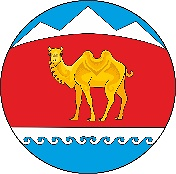 РОССИЯ ФЕДЕРАЦИАЗЫАЛТАЙ РЕСПУБЛИКАКОШ-АГАШ АЙМАККОКОРУ JУРТ JЕЗЕЕЗИНИН АДМИНИСТРАЦИЯЗЫ649786 Кокору j.Молодежный ором, 1тел. 22-1-97Глава Кокоринского сельского поселения В.Н.Уванчиков                  УТВЕРЖДЕНпостановлениемКокоринской  сельской администрацииот 15.09.2021г.  № 29-1 